KLASA: 024-01/23-01/113URBROJ: 2170-30-23-1Omišalj, 2. studenog 2023.PREDMET: Savjetovanje sa zainteresiranom javnošću o Nacrtu odluke o ostvarivanju prava na prigodni poklon za blagdane u 2024. godini		Općina Omišalj već dugi niz godina u povodu blagdana Božića i Uskrsa daruje starije od 80 godina, teško bolesne i korisnike doma za starije u vidu poklon bona. Odluku o isplati prigodnih poklona donosio je načelnik sukladno osiguranim sredstvima u proračunu. Kako bi se onima koji ne ostvaruju pravo na pomoć prema Odluci o socijalnoj skrbi pomoglo barem u povodu blagdana, Općina Omišalj nastavila bi s ovom praksom, a ovakvu Odluku prvi se put donijelo u 2023. godini.	Prijedlogom odluke utvrđuje se pravo na prigodni poklon u povodu blagdana Božića i Uskrsa u 2024. godini starijima od 80 godina, teško bolesnima i korisnicima doma za starije.	Temeljem članka 11. Zakona o pravu na pristup informacijama („Narodne novine“ broj 25/13 i 85/15), jedinice lokalne samouprave dužne su provoditi savjetovanje s javnošću pri donošenju općih akata odnosno drugih strateških ili planskih dokumenata kad se njima utječe na interes građana i pravnih osoba. Na taj se način želi upoznati javnost sa predloženim Nacrtom odluke i pribaviti mišljenja, primjedbe i prijedloge zainteresirane javnosti, kako bi predloženo, ukoliko je zakonito i stručno utemeljeno, bilo prihvaćeno od strane donositelja odluke i u konačnosti ugrađeno u odredbe odluke.Svoje prijedloge vezane uz Nacrt odluke možete podnijeti putem Obrasca za savjetovanje dostupnog na ovoj stranici. Popunjen obrazac šalje se putem e-maila na adresu: sonja.cubranic@omisalj.hrSavjetovanje o nacrtu Prijedloga odluke otvoreno je do  1. prosinca 2023. godine.Po završetku Savjetovanja, svi pristigli prijedlozi bit će pregledani i razmotreni, sastavit će se Izvješće o prihvaćenim i neprihvaćenim prijedlozima kao i razlozima neprihvaćanja i to Izvješće bit će objavljeno na ovoj stranici.Općina Omišalj -nacrt-Na temelju članka 35.  Zakona o lokalnoj i područnoj (regionalnoj) samoupravi („Narodne novine“ broj 33/01, 60/01, 129/05, 109/07, 36/09, 125/08, 36/09, 150/11, 19/13 - službeni pročišćeni tekst, 144/12, 137/15 - službeni pročišćeni tekst, 123/17, 98/19, 144/20) i članka 33. Statuta Općine Omišalj („Službene novine Primorsko-goranske županije“ broj 5/21), Općinsko vijeće Općine Omišalj na __. sjednici održanoj _________ godine, donijelo jeODLUKU o ostvarivanju prava na prigodni poklon za blagdane u 2024. godiniČlanak 1.(1) Ovom Odlukom o ostvarivanju prava na prigodni poklon za blagdane u 2024. godini (dalje u tekstu: Odlukla) utvrđuje se pravo na prigodni poklon u povodu blagdana, propisuju se korisnici te postupak za ostvarivanje tog prava.(2) Riječi i pojmovi koji se koriste u ovoj Odluci, a koji imaju rodno značenje, odnose se jednako na muški i ženski rod, bez obzira u kojem su rodu navedeni. Članak 2.Pravo na prigodni poklon ostvaruje se povodom blagdana Božića i Uskrsa u 2024. godini.u obliku novčanog bona u prodavaonici s kojom Općina Omišalj (dalje u tekstu: Općina) ima zaključen ugovor, u iznosu od 56,00 eura.Članak 3.Pravo na prigodni poklon iz članka 2. ove Odluke mogu ostvariti sljedeći korisnici s prebivalištem na području općine Omišalj:- stariji od 80 godina- teško bolesni (boluje od maligne ili kronične bolesti)- korisnici doma za starije.Članak 4.(1) U svrhu utvrđivanja prava na prigodni poklon, Općina će raspisati Javni poziv u kojem će biti navedeni uvjeti i rok za predaju potrebne dokumentacije.(2) Pravo na prigodni poklon ostvaruje se, u pravilu, podnošenjem zahtjeva po objavljenom javnom pozivu, zajedno s potrebnom dokumentacijom.(3) Za teško bolesne i za korisnike doma za starije Općina može službenim putem zatražiti potvrdu nadležne ustanove o korisnicima.Članak 5.Korisnike koji ostvaruju pravo na prigodni poklon utvrđuje zaključkom Načelnik.Članak 6.Ova Odluka stupa na snagu 1. siječnja 2024. godine, a objavit će se u "Službenim novinama Primorsko-goranske županije“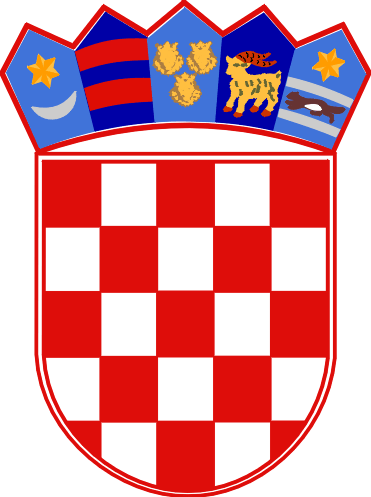 REPUBLIKA HRVATSKAPRIMORSKO-GORANSKA ŽUPANIJAOPĆINA OMIŠALJUPRAVNI ODJEL